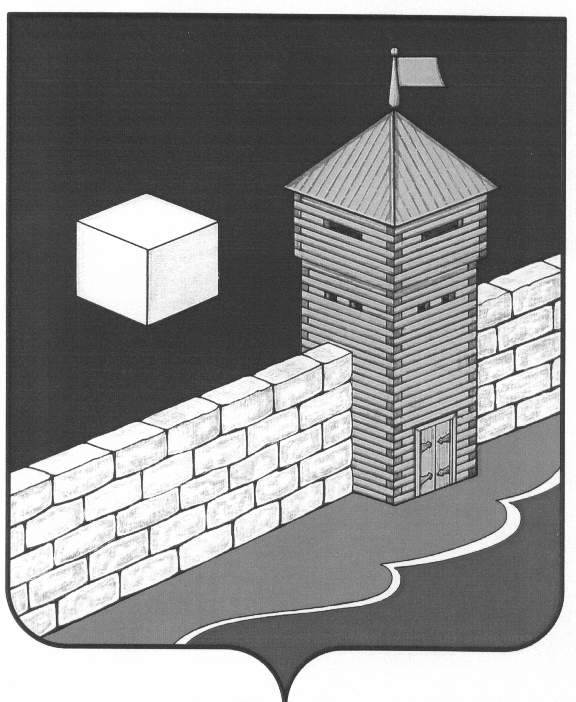 Совет   депутатов  Еманжелинского   сельского   поселения              Р Е Ш Е Н И Е                           456574, с. Еманжелинка, ул. Лесная  д. 2а                                                                                   От  23.09.2015 г. №1О  признании   полномочий   избранных депутатов Совета депутатов Еманжелинского сельского поселения пятого созыва.Заслушав доклад председателя территориальной избирательной комиссии Кудринской И.Н. СОВЕТ    ДЕПУТАТОВ     ЕМАНЖЕЛИНСКОГО     СЕЛЬСКОГО   ПОСЕЛЕНИЯР Е Ш А Е Т:признать полномочия избранных депутатов Совета депутатов Еманжелинского сельского поселения пятого созыва:по одномандатному избирательному округу № 1 – Буркова Татьяна Александровна,по одномандатному избирательному округу № 2 – Чернявская Оксана Владимировна,по одномандатному избирательному округу № 3 – Загорская Светлана Валерьевна,по одномандатному избирательному округу № 4 – Печеркин Валерий Павлович,по одномандатному избирательному округу № 5 – Демченко Юлия Анатольевна,по одномандатному избирательному округу № 6 – Саломатин Андрей Сергеевич,по одномандатному избирательному округу № 7 – Московкина Марина Витальевна,по одномандатному избирательному округу № 8 – Батурина Ирина Владимировна,по одномандатному избирательному округу № 9 – Белоусова Елена Григорьевна,по одномандатному избирательному округу № 10 – Шульга Людмила Андреевна,по одномандатному избирательному округу № 11 – Романовский Олег Викторович,по одномандатному избирательному округу № 12 – Островский Сергей Евгеньевич.         Глава Еманжелинского сельского поселения                                              О.Л. Бобырев.Совет   депутатов  Еманжелинского   сельского   поселения              Р Е Ш Е Н И Е                           456574, с. Еманжелинка, ул. Лесная  д. 2а                                                                                   От  23.09.2015 г. №2Об  избрании счетной комиссииСовета депутатов Еманжелинского сельского поселения пятого созываСОВЕТ    ДЕПУТАТОВ     ЕМАНЖЕЛИНСКОГО     СЕЛЬСКОГО   ПОСЕЛЕНИЯР Е Ш А Е Т:избрать счетную комиссию Совета депутатов Еманжелинского сельского поселения пятого созыва в количестве 3 человек: 1.Батурину Ирину   Владимировну   - депутата   от одномандатногоизбирательного округа №8;          2.Демченко Юлию Анатольевну - депутата  от  одномандатного избирательного округа  №5;3.Романовского Олега Викторовича - депутата  от одномандатного избирательного округа  №11.Глава Еманжелинского сельского поселения                                              О.Л. Бобырев.Совет   депутатов  Еманжелинского   сельского   поселения              Р Е Ш Е Н И Е                           456574, с. Еманжелинка, ул. Лесная  д. 2а                                                                                   От  23.09.2015 г. №3 Об избрании председателя Совета депутатов Еманжелинскогосельского поселенияВ соответствии с Уставом Еманжелинского сельского поселения и на основании результатов  голосования  депутатов Совета депутатов Еманжелинского сельского поселения пятого созываСОВЕТ    ДЕПУТАТОВ     ЕМАНЖЕЛИНСКОГО     СЕЛЬСКОГО   ПОСЕЛЕНИЯР Е Ш А Е Т:избрать Загорскую Светлану Валерьевну депутата от избирательного округа №3 председателем Совета депутатов Еманжелинского сельского поселения пятого созыва.Глава Еманжелинского сельского поселения                                              О.Л. Бобырев.Совет   депутатов  Еманжелинского   сельского   поселения              Р Е Ш Е Н И Е                           456574, с. Еманжелинка, ул. Лесная  д. 2а                                                                                   от 23.09.2015г.  № 5                                                                                               Об освобождении от должности председателя Совета депутатов Еманжелинского сельского поселения четвертого созыва.СОВЕТ    ДЕПУТАТОВ     ЕМАНЖЕЛИНСКОГО     СЕЛЬСКОГО   ПОСЕЛЕНИЯР Е Ш А Е Т:освободить Буркову Татьяну Александровну от должности председателя Совета депутатов Еманжелинского сельского поселения четвертого созыва, в связи с истечением срока полномочий.Глава Еманжелинского сельского поселения                               О.Л. БобыревСовет   депутатов  Еманжелинского   сельского   поселения              Р Е Ш Е Н И Е                           456574, с. Еманжелинка, ул. Лесная  д. 2а                                                                                   От  23.09.2015 г. №4 Об избрании заместителя председателя Совета депутатов Еманжелинскогосельского поселенияВ соответствии с Уставом Еманжелинского сельского поселения и на основании результатов голосования депутатов Совета депутатов Еманжелинского сельского поселения пятого созываСОВЕТ    ДЕПУТАТОВ     ЕМАНЖЕЛИНСКОГО     СЕЛЬСКОГО   ПОСЕЛЕНИЯР Е Ш А Е Т:избрать Печеркина Валерия Павловича депутата от избирательного округа №4заместителем председателя Совета депутатов Еманжелинского сельского поселения пятого созыва.Глава Еманжелинского сельского поселения                                              О.Л. Бобырев.Совет   депутатов  Еманжелинского   сельского   поселения              Р Е Ш Е Н И Е                           456574, с. Еманжелинка, ул. Лесная  д. 2а                                                                                   От  23.09.2015 г. №6 Об образовании постоянных комиссийСовета депутатов Еманжелинскогосельского поселения пятого созываВ соответствии с пунктом 10 статьи 23 Устава Еманжелинского сельского поселения СОВЕТ    ДЕПУТАТОВ     ЕМАНЖЕЛИНСКОГО     СЕЛЬСКОГО   ПОСЕЛЕНИЯР Е Ш А Е Т:Образовать постоянные комиссии Совета депутатов Еманжелинского сельского поселения пятого созыва.комиссия по мандатам, законодательству и местному самоуправлению в количестве 4 человек:Батурина И.В.- депутат по одномандатному избирательному округу №8Буркова Т.А. - депутат по одномандатному избирательному округу №1Московкина М.В.- депутат по одномандатному избирательному округу №7Чернявская О.В. - депутат по одномандатному избирательному округу№2комиссия по бюджету, экономической политике и налогам в количестве 4 человек: Демченко Ю.А. - депутат по одномандатному избирательному округу №5Загорская С.В.- депутат по одномандатному избирательному округу №3Саломатин А.С. - депутат по одномандатному избирательному округу №6Шульга Л.А. - депутат по одномандатному избирательному округу №10          комиссия по отраслям производства, жилищно-коммунальному хозяйству и социальной политике в 5 человек:Белоусова Е.Г. - депутат по одномандатному избирательному округу №9Островский С.Е. - депутат по одномандатному избирательному округу №12Печеркин В.П. - депутат по одномандатному избирательному округу № 4Романовский О.Ю. - депутат по одномандатному избирательному округу № 11Шульга Л.А. - депутат по одномандатному избирательному округу №10Глава Еманжелинского сельского поселения                                              О.Л. Бобырев.